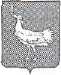     РОССИЙСКАЯ ФЕДЕРАЦИЯ МУНИЦИПАЛЬНОЕ УЧРЕЖДЕНИЕ          АДМИНИСТРАЦИЯ     СЕЛЬСКОГО ПОСЕЛЕНИЯ                                  БОЛЬШАЯ ДЕРГУНОВКА  МУНИЦИПАЛЬНОГО РАЙОНА                               БОЛЬШЕГЛУШИЦКИЙ                                    САМАРСКОЙ  ОБЛАСТИ      _____________________________          ПОСТАНОВЛЕНИЕ      от 20 ноября  2015года №35           с. Большая ДергуновкаО внесении дополнений  в Приложение № 2 к Постановлению Главы сельского поселения Большая Дергуновка муниципального района Большеглушицкий Самарской области  от 15 апреля .  № 13 «Об утверждении адресного плана села Большая Дергуновка муниципального  района Большеглушицкий Самарской области»               Руководствуясь ст.7 Устава сельского поселения Большая Дергуновка муниципального района Большеглушицкий Самарской области, Правилами присвоения, изменения, аннулирования адресов на территории сельского поселения Большая Дергуновка  муниципального района Большеглушицкий Самарской области, утвержденным Постановлением Главы сельского поселения Большая Дергуновка муниципального района Большеглушицкий Самарской области от 21  мая 2015 года № 13,                ПОСТАНОВЛЯЮ:                Внести в Приложение № 2 к Постановлению Главы сельского поселения Большая Дергуновка муниципального района Большеглушицкий Самарской области  от 15 апреля .  № 13 «Об утверждении адресного плана села Большая Дергуновка Большеглушицкого района Самарской области» следующие изменения: Добавить строки «».Глава  сельского поселения  Большая Дергуновкамуниципального района БольшеглушицкийСамарской области                                                                           В.И. Дыхно   Исп: Макарова А.Е..          8(84673)64575678Земельный участокСоветская1 «в»Самарская область, Большеглушицкий район, 210м. юго - восточнее с.Большая Дергуновка 63:14:0404002:118